Pozdravljeni učenci. Ker se šolsko leto bliža koncu, se prav tako zaključujejo tudi vaše dodatne naloge. V tem šolskem letu ste zelo napredovali, predvsem pri razmišljanju na določeno temo. Ocene, ki ste jih dobili letos so:Če imate kakršnokoli vprašanje, mi pišite na naslov: albina.hribar@trebnje.si.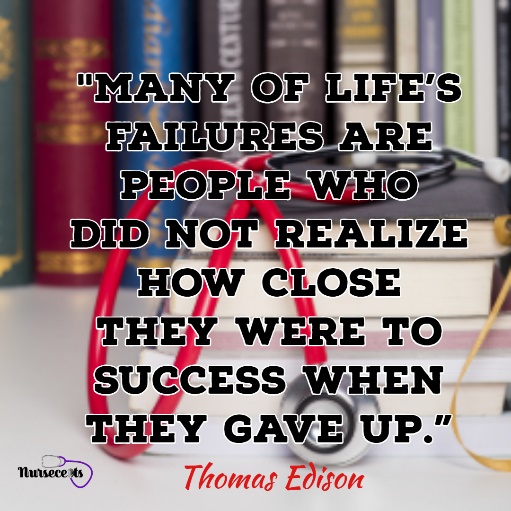 Šifra učenca/keOcena:1510td31249gf518mg1831904JG37412ag34295kl53520sz31234to3aj20064z2342z33206pk48582xd32206jv330503aa54560fi4Ažbe4JH20065TJ881642006AK5